Temat: Nie śmiecimy.1. Ćwiczenia logopedyczne. Dziecko powtarza za rodzicem:• układają wargę dolną na górnej, a potem górną na dolnej• złączonymi wargami wykonują ruchy okrężne• dolną wargą zasłaniają dolne zęby, a górną wargą ‒ górne zęby• dmuchają przez złączone wargi, lekko wysunięte do przodu• naśladują ssanie cukierka• nabierają powietrze pod górną wargę, a potem pod dolną• wymawiają na przemian: a – o.2. Historyjka obrazkowa „Spotkanie z koszem” (Ilustracja nr 1)• Opowiedz o tym, co dzieje się na kolejnych obrazkach?.• Opowiedz całą historyjkę?.• Spróbuj nadać tytułu historyjce.3. Rodzic zadaje pytania:− Co by było, gdyby nie było koszy na śmieci?− Dlaczego powinny być kosze na śmieci?− Czy korzystacie z koszy na śmieci?- Co zrobić kiedy nie ma kosza w pobliżu?4. Nauka rymowanki. Dziecko powtarza za rodzicem rymowankę, rytmicznie przy tym klaszcząc: O przy-ro-dę dba-my, śmie-ci do ko-szy wrzu-ca-my.5. Obejrzyjcie ilustracje nr 2 przedstawiające pojemniki do segregowania odpadów. Rodzice wyjaśnijcie proszę znaczenie pojęcia „segregowanie śmieci”. Spróbujcie razem z dzieckiem odczytać napisy na pojemnikach. 6. Zabawa ruchowa z elementem celowania „Wrzucamy śmieci do kosza”:Dziecko dostaje kilka kartek starej gazety, robi z niej kulki, ściskając ją najpierw prawą ręką (pokazuje rodzic), a potem – lewą ręką. Rodzic ustawia kosz w określonej odległości od dziecka (zaznacza skakanką). Dziecko rzuca kulkami z gazety do kosza. Gdy nie trafi, powtarza rzut.7. Obejrzyjcie ilustrację nr 3 przedstawiającą tulipana w różnych fazach rozwojowych (Ilustracja nr 2). Opowiedzcie o tym, jak się rozwija. Określcie, czego potrzebuje tulipan, żeby rosnąć.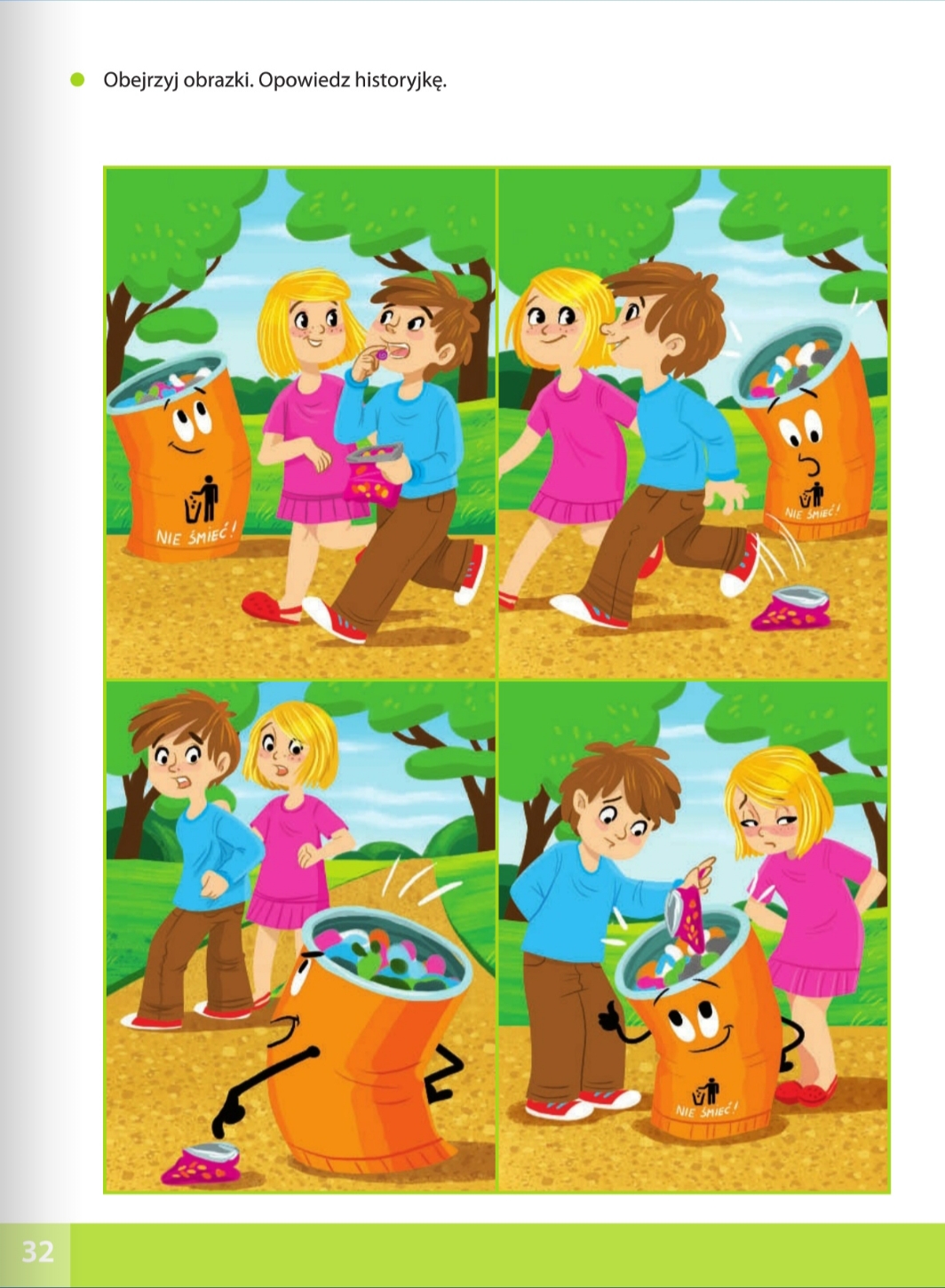 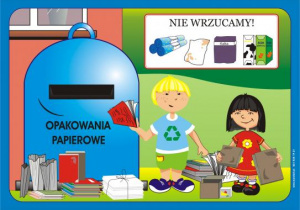 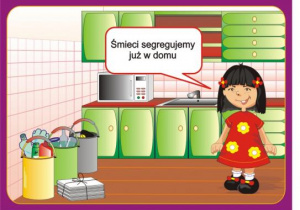 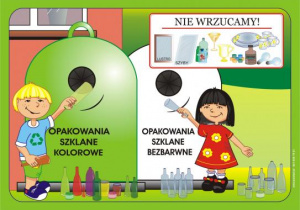 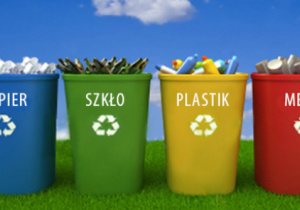 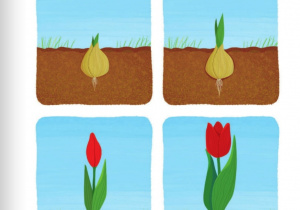 8. Na koniec rodzice zachęcajcie swoje dzieci do dbania o prządek wokół siebie, np. wspólnie zorganizujcie porządki w swoim ogrodzie a po nich wspólne zabawy na świeżym powietrzu.Pozdrawiam i życzę miłej pracy 